Objective	Top-performing and ambitious professional with solid supply chain experience, targeting to exceed my employer objectives & targets along besides proving myself, achieve my ambitions & my career goals.Skilled in developing lean & effective SC cycle to enhance the company revenues, build strong customer relationship, build efficient & systematic supply chain cycle to sustain organizational direction, goals & sales target.Areas of expertise include…Professional experience	ORDER Management executive - July 2018 till nowHandling all Egypt / Saudi Arabia customers of Honeywell security, In addition to some UAE / Pakistani & Oman customers.Reporting weekly projection report to the high management to highlight the risks and expected sales targetPushing sales quotes from sales force to SAP after detailed review of SFDC quote & customer POconfirming that we can fulfill customer requirements & deadline mentioned in the PO before proceedingReviewing LC, participating in LC creation cycle , Responsible for approving / modifying LC draft.Creating all shipping documents for customers.Applying for COO & SASO , Participating in the new SASO process (SABER) assisting the customers to apply .Sending customer weekly updates for the materials status, Enhancing customer satisfaction & building stronger relations with customers.Solving RMA (returned materials) by coordinating & following up between customers & Honeywell technical team till customer gets replacement or refundReviewing sales mangers quotes VS customers POs.Checking new orders in terms of the payment terms, Inco-terms, delivery deadlines & special instructions required.Highlighting missing required data that will delay the production.Contacting customer's forwarders for materials collection before month end to achieve sales targets .Following up with logistics & sourcing team to provide best supply dates to customersEnhancing supply chain cycle, creating effective supply plans to achieve sales targets & fill the gap between available orders & targets to be achieved-Following up with customers for due payments.-Following up with finance team customer's credit limits.Creating debit notes for customers extra services provided .Following up with marketing team pricing issues, phase in & phased out products .Customer service support – November 2017 to April 2018Coupola ( Samsung account) Reporting to HA team leaderServe customers by determining requirements, answering inquiries, resolving problems, fulfilling requests, exceeding customer, maintaining database.Resolves problems & exceeding customer expectation by clarifying issues; researching and exploring answers and alternative solutions; implementing solutions; escalating unresolved problems.Managing large amount of inbound & outbound calls in timely manner.Follow communication “scripts” when handling different topics.Build sustainable relationships and engage customers by taking the extra mile.Keep records of all conversations in our call center database in a comprehensible way ( SAP system ).ORDER Manager -April 2015 to October 2017Philips Lighting Company Reporting to supply chain mangerEnhancing supply chain cycle, creating effective supply plans to achieve sales targets, finding solution	- to fill sales gaps with creative initiatives, make sure of customer satisfaction & building strongerrelations with customers.Main target is customer's satisfaction, Philips's professional image, supporting sales managers to achieve sales targets.Make sure all orders delivered in time in full (achieving supply chain KPIs )Preparing weekly reports for monthly sales targets, open orders updates, stocks availability, highlighting risks.Reviewing new orders from customers or sales mangers in terms of; payment terms, Inco-terms , delivery deadlines & any special instructions required.Reviewing LCs & working on tenders (with government sectors & private).Managing customers' forwarders in FOB orders.Importing from all Philips factories (sourcing mainly from china &Poland).Reviewing factories reports, arranging weekly calls for process improvements & cost savings.Creating & applying a new process for DCs to place needed stickers for Philips goods to be accepted by Egyptian customs regulations.Following up with logistics team internally, managing local distribution.Following up with clearance broker for goods releasing dates.Following up with finance team customer's credit limits, getting approvals for new orders .Following up with marketing team pricing issues, phase in & phased out codes to fulfill customer needs through successors.Presenting & Participating in sales weekly meeting ( part of S&OP )Participating in stock count in warehouse.. account retail & account key , sudan for backup a as working through process certificate ILAC in Participated ـــــــــــــــــــــــــــــــــــــــــــــــــــــــــــــــــــــــــــــــــــــــــــــــــــــــــــــــــــــــــــــــــــــــــــــــــــــــــــــــــــــــــــــــــــــــــــــــــــــــــــــــــــــــــــــــــــــSenior Supply Market planner –June 2013toFeb 2015- Egypt Fromageries Bel Reporting to supply chain commercial manger, Dotted line to GM & supply chain zone directors.Trained in Lebanon & Dubai (by LEVANT, GCC & France team).Responsible for supplying Egypt, Ghaza & LibyaFinding best routs to Supply the markets with best shelf life possible, maximum freshness &best delivery dates. Improving the process by lean techniques while targeting cost saving.Sourcing from manufacturing plants in different countries (Poland, Australia, Morocco, Egypt , Germany ….etc )Uploading the monthly loading plan for each manufacturing plant through SAP.Participating in demand meeting (part of S&OP cycle) for Updating S&OP participants by the pipeline ,open orders in transit, replying for the possibility of fulfilling unplanned & extra demand .Coordinating the launch for new products & promotions between MKT & manufacturing plant.Creating the loading plan for each factory, respecting production line capacity, schedules for shipping line & departure of vessels, arrival time on shelf as per customers' request & agreements in S&OP meeting.Preparing monthly SCORE CARD for factories' performance, reporting to high management, highlighting risks & threats we faced in each market.Preparing sales plan for sales team as per availability of goods & final release dates.Preparing monthly reports for ware house capacity, goods arrivals, expiration dates, & available quantities freshness & remaining shelf life.Responsible for the customer services for the distributors, customer satisfaction, invoices settlement, goods availability on shelf on time with expected freshness & quality.Following up the distributors sell in, sell out, stocks available per SKU; to Prevent OOS or over capacity despite the unstable challenging political situation in Egypt and Libya.Working with factories & DCs on maximum optimization for shipped containers.Following up the claims from the insurance company.Tracking efficiency & performance for current using shipping lines , asking global team for better offers for achieving cost saving , supply time & better service .Reviewing clearance documents completeness, accuracy & availability in time.Full responsibility about the clearance agency in customs for the whole clearance process, settling their invoices, achieving the main target to clear the goods without demerges.ــــــــــــــــــــــــــــــــــــــــــــــــــــــــــــــــــــــــــــــــــــــــــــــــــــــــــــــــــــــــــــــــــــــــــــــــــــــــــــــــــــــــــــــــــــPurchasing/procurement coordinator January2013 to June 2013Eli-Lilly Co.Reporting to supply chain LeadResponsible for supplying direct& indirect materials/services for the production line with lowest prices, highest quality and shortest lead time possible.Dealing with multiple suppliers whether locals or foreigners for supply including materials from Lilly's factories globally.Main target is to avoid OOS ; by reviewing the BOM explosion & delivery dates on SAP , calculating the lead-time needed by suppliers , calculating safety stock , receiving dates for the orders with respect to the WH capacity .Respecting the yearly vacations and factory's shut down to avoid ordering excess not needed Quantities.Registering new suppliers on SAP.Negotiating prices & getting discounts to achieve the yearly cost saving target.Coordinating between the suppliers & requesting department to ensure their satisfactions with the quality and services provided.Evaluating the suppliersBuilding a strong data base for the suppliers to fulfill the factory needs, with backup suppliers for any crisis & sudden extra demand for the factory.Monitoring all documents for the imported shipments, contacting the logistics department for the clearance.Settling & closing the invoices for the received goods and services to avoid the payments delay, ensuring a good relation with the suppliers and the factory financial reputation in the market.Logistics specialist Jan 2011 to Dec 2012Huawei TechnologiesReporting to customs clearance manger Dotted line to supply chain mangerMonitoring factories shipping schedules, clearance process, fulfilling orders in delivery dates requested by the customer, following up Money collection & customer satisfaction.Monitoring the daily work of the clearance brokers for imported and exported vessels in Alexandria, Sokhna & air ports.Following up with HQ manufacturer in china for the efficiency of the production, making sure the loading plan and shipping dates will be fulfilled in time.Contacting the forwarding shipping company for the shipping process from china.Creating the final invoices for the equipments for clearance process and customer's invoicing.Checking the clearance documents availability, completeness & accuracy.Full responsibility about the clearance agency (DHL) for all clearance process. (Controlling through daily reports and monthly meetings).Contacting & following up with the customer's finance team to issue needed cheques for clearance process , final release & money collection .Achieving the Main target by finishing the clearance process during the free period to avoid paying demerges.Participating in the collection process for the due customers invoices by preparing the needed documents.Sending reports to the Ware house team, project team & the customer by the coming shipments and equipments included.. status & KPI's with globally team clearance & management high for orders open the by reports Sending ـــــــــــــــــــــــــــــــــــــــــــــــــــــــــــــــــــــــــــــــــــــــــــــــــــــــــــــــــــــــــــــــــــــــــــــــــــــــــــــــــــــــــــــــــــــــــــــــــــــــــــــــــــــــــــــــــــــCollection Agent sept. 2010 to DEC 2010 HSBC electronic data service delivery Call Centre supporting HSBC bank in UAEReporting to team leaderContacting customers to collect maximum due amounts of payments for all kind of bank products by providing helping solutions, clarifying customers financial situation.High, Complete Accuracy & highest security in dealing with customers bank accounts.dealing with different cultures supporting Dubai , Qatar , Oman , Lebanon , Jordon & Bahrain )Contacting customers for all kind of credit products of the bank who's delayed behind their installments.Dealing with & handling Frustrated & angry customers in a professional way representing HSBC, explaining clearly the status of their credit accounts.Working under high pressure in a very competitive environment by collecting largest amount of bad debts in the shortest time possible, handling the largest number of customers with respecting to the high quality & standards of HSBC .Building a rapport with the customer & discussing with the customer his financial situation in more caring & friendly way showing that the bank really cares about his benefits, interests and money finding the reason behind his delay in paying the installments.Additional Experience: 2008-2010:2 months (as an under graduate) In Vodafone UK account customer service representative (call center) (25-7-2010 till 23-9-2010)2 months training in citi bank Summer of 2008/2009 in customer service & sales departments.A month training in Arab investment bank Summer of 2009YAKI Company "non-profit organization" organizing events & sales."Organizing courses & workshops, selling tickets, inviting professional instructors, booking the right place, arranging the transportation method for the attendees & help to organize the whole event"Educational background	University: Ain Shams universityFaculty of: commerce , English sectionMajor: accounting ( cost accountant)- minor business{sept. 2006 – June 2010 }High school : Futures American school (American diploma). Saint Claire's college for girls.Courses	CPIM (APICS institute ) course in American chamber of commerce class (2015) Certification in progressCertified BSCM (APICS institute )How to win a fiend & influence people ( dale carngie ).Time management (dale carngie ).Courses in British council (general English: reading and writing).Edu Egypt course (at 2010 in Ain Shams University, including computer, soft skills, presentation skills, and English & communication skills).workshops ( at public speaking , communication skills , customer service , marketing , human resources , project management , marketing & advertising , career planning , creative thinking ).Computer skills ;	searching in internet , msn ,Took ICDL course.Personal skills	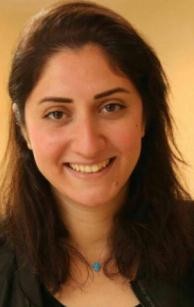 Yasmine  yasmine-392833@2freemail.com  Date of birth: 07-10-1988 Nationality: Egyptian Certified BSCM – CPIM in progressOrder fulfillmentPlanningPurchasing & ProcurementLogisticsCustom clearanceManaging Trucking & distributionPeople ManagementCustomer Relationship ManagementAmbitious, determent &Self motivatedActive, energetic & hard workResult-focus & problem solving.Negotiation skills & Stress management skills